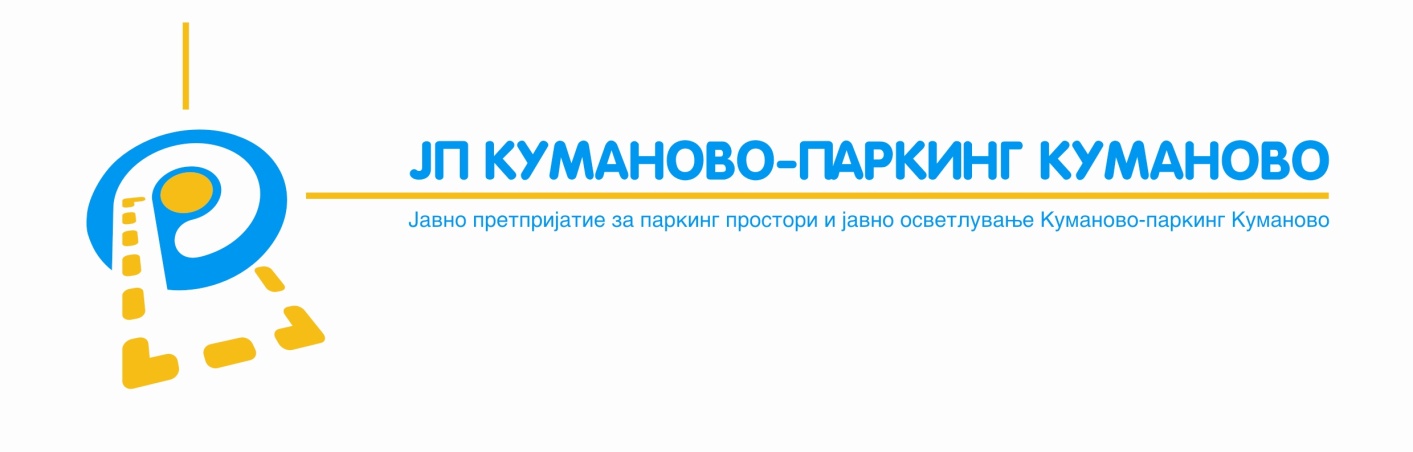 ЈАВНО ПРЕТПРИЈАТИЕ КУМАНОВО-ПАРКИНГ КУМАНОВО                      NP Kumanova-parking Kumanove                                   Бр.Nr. 02-274/3                               18.12.2020 год. viti                        КУМАНОВО – KUMANOVEП Р О Г Р А М АЗА РАБОТА НА ЈАВНОТО ПРЕТПРИЈАТИЕ „КУМАНОВО-ПАРКИНГ“ КУМАНОВО ЗА 2021 ГОДИНАКуманово, декември 2020 годинаВрз основа на член 20 од Статутот на јавното  претпријатие „Куманово-паркинг“- Куманово, Управниот одбор на седницата одржана на 18.12.2020 година ја донесе следнава:ПРОГРАМАза работа на јавното  претпријатие „Куманово-паркинг“ Куманово за 2021 година1.ВОВЕДЈавното  претпријатие „Куманово-паркинг“ Куманово е основано со Одлука на Советот на Општината Куманово во oктомври 2009 година. Претпријатието е основано со цел:	-решавање на проблемите со  паркирањето, посебно во централното градско подрачје на градот Куманово, со обезбедување на поголем број на паркинг места, поголем ред  и побрз проток на сообраќајот;	-управување, уредување и одржување на јавни паркинг простори во градот за сигурно и ефикасно задоволување на потребите на граѓаните;	-изградба на нови јавни паркинг простори;	-тековно одржување на јавното осветлување на начин кој ќе обезбеди сервисирање и редовна замена на светлечките тела и инсталацијата и  намалување на проблемите на граѓаните во врска со јавното осветлување;	-контрола на потрошувачка на електрична енергија, обезбедување на мерните места и спречување на неовластено користење на електрична енергија од мрежата на јавното осветлување;	-изградба на мрежа на јавно осветлување во делови на Општината  каде не постои таков вид на осветлување.	Остварувањето на наведените цели се остварува согласно Законите и Статутот на Општината Куманово, врз основа на годишни програми во согласност со Советот на Општината Куманово.	По склучување на договор за јавно приватно партнерство од страна на Општина Куманово во делот на јавното осветлување, ЈП „Куманово-паркинг“ Куманово од крајот на 2019 година повеќе не ги извршува работите поврзани со одржување, реконструкција и изградба на мрежа за јавно  осветлување и се концентрира на вршење на работите од својата основна дејност-давање на паркинг услуги на граѓаните.2.  ЈАВНИ ПАРКИРАЛИШТА 2.1. Паркирање	Со програмата за работа во 2021 година, ЈП „Куманово-паркинг“ Куманово, во вршењето на основната дејност ќе го организира паркирањето односно сообраќајот во мирување, согласно условите и потребите на граѓаните, со цел во централното градско подрачје да се обезбеди побрз проток на сообраќајот по клучните сообраќајници. Решавањето на паркирањето во централното градско подрачје е во согласност со усвоеното решение за еднонасочен сообраќај, со кое на дел од сообраќајниците во централното градско подрачје, е обезбедено паркирање.Во 2010 година, Советот на Општината Куманово, донесе Одлука за зонско паркирање на подрачјето на градот. Со оваа Одлука, територијата на градот Куманово е поделена на три зони: А, Б и Ц. 	Паркирањето во Првата зона (А), во централното градско подрачје отпочна со примена од крајот на јуни 2011 година. Од денот на воведувањето на зонското паркирање, во Првата зона А, па се до денес остварени се следниве резултати:	-воведен е поголем ред на сообраќајот во мирување во централното градско подрачје;	-обезбедено е искористување на сите расположиви паркинг места на јавните прометни површини, но сеуште има голем недостатокот на јавните паркинг места;	-решени се и тековно се решаваат проблемите со паркирање на станарите на колективните станбени згради во централното градско подрачје, кои немаат сопствени паркинг места, по прифатливи цени;	-поставени се заштитни столбови на тротоари и се издвоени со физички препреки површините наменети за движење на пешаците, односно воведен е поголем ред во функционирањето на сообраќајот во централното градско подрачје.	Наплатата на зонското паркирање, се врши согласно усвоениот Ценовник на ЈП „Куманово-паркинг“ Куманово, на кој согласност има дадено Советот на Општината Куманово. Наплатата на паркирањето  се врши по пат на СМС пораки и преку паркинг карти (часовни и дневни). Понекогаш со проблеми со паркирањето се соочуваат станарите кои живеат во централното градско подрачје во станбени згради, кои воопшто немаат сопствени паркиралишта. Овие проблеми се решаваат тековно и во досегашната пракса немаме посериозни жалби од страна на граѓаните.	Во пракса проблем при паркирањето постои за физички и правни лица кои имаат деловно седиште во централното градско подрачје и кои инсистираат своите возила да ги паркираат пред своите деловни седишта или дуќани. 	Исто така проблем претставува и нерегулираното снабдување на трговски дуќани. Постојната Одлука за снабдување на трговските дуќани,  која е во примена, е донесена пред повеќе од десетина години, прилично е општа и предвидува снабдување на деловните објекти во периодот од 22,00 часот до 05,00 часот и тоа за возила во централното подрачје со носивост до 7 тони. Оваа Одлука во пракса не се применува, а снабдувањето на трговските дуќани се одвива стихијно и неорганизирано.2.2. Развојни активности на зонско паркирање за 2021 година	Во 2021 година јавното претпријатие планира да изврши проширување на веќе постоечката зона А во која дополнително ќе бидат опфатени јавно прометните површини на кои не е организирано зонско паркирање и сите улици на кои сообраќајот се одвива во една насока, каде што условите тоа го дозволуваат.Втората зона Б, согласно  Одлуката за јавни паркиралишта од значење за Општина Куманово, Одлуката за определување на зонско паркирање на подрачјето на градот Куманово и Одлука за измена и дополнување на Одлука за определување на зонско паркирање на подрачјето на градот Куманово, го опфаќа подрачјето помеѓу границата со зоната А до улиците Трета МУБ (од спојот со 11 Октомври)-Октомвриска револуција-Доне Божинов-Братство единство-11 Октомври-Трета МУБ, а во неа влегуваат следниве сообраќајници на кои има паркиралишта:  ул. Кирил и Методиј од број 4 до 68; ул. Борис Кидрич од број 11 до 81; ул. Иво Лола Рибар од број 27 до 130;  ул. 11 Октомври од број 17 до 80; ул. Страшо Пинџур; ул. Професор Мијалковиќ; ул. Тане Георгиев;  ул. Перо Чичо;  ул. Моша Пијаде; ул. Вера Которка;  ул. Пере Тошев; ул. Прва петолетка; ул. Димитар Влахов; ул. Партизанска; ул. Пионерска; ул. Париска комуна; ул. Христијан Тодоровски Карпош; ул. Трета Македонска бригада; ул. Тодор Велков; ул. Братство Единство; ул. Љубе Гачев; ул. Ѓуро Ѓаковиќ;  ул. Перо Наков. Во зоната Б во 2020 година е активиран паркинг просторот пред противпожарната станица.Во оваа зона во најголем дел влегуваат паркинг просторите пред колективните станбени згради, кои воглавно немаат расчистени имотно правни односи, или се во приватна сопственост или се имот на РСМ  и немаат статус на јавни паркинг простори. Овие  простори по барање на граѓаните, кои се соочуваат со големи проблеми со паркирањето на возилата пред нивните станбени објекти, можат да бидат уредени како паркинг места доколку бидат расчистени имотно правните односи и се постигне согласност за управување и користење на паркинг просторите, согласно Одлуката за јавните паркиралишта од значење за Општината Куманово. На тој начин ќе се намали хаосот во паркирањето во периферните делови на централното градско јадро, каде што во обид да избегнат плаќање на паркинг услуги во зоната А, несовесните возачи најчесто ги узурпираат површините наменети за пешаци или ги оставаат на паркинзите пред колективните станбени згради на кои не се наплаќа, со што се отежнува и секојдневниот живот на станарите и се загрозува безбедноста поради голема циркулација на возила на места кои не се се предвидени и уредени за тоа. 	Зоната Ц го опфаќа останатото градско подрачје. Во оваа зона сеуште не е воведено зонско паркирање.2.3. Реконструкција на постоечки паркинг простори,  поставување на хоризонтална и вертикална сигнализација и уредување на нови паркинг простори во Општина Куманово	2.3.1 Во 2021 година ЈП „Куманово-паркинг“ Куманово, ако се обезбедат потребните финансиски средства, планира реконструкција на постоечки паркинг простор кој се наоѓа на улица Гоце Делчев пред поранeшен хотел „Кристал“. Споменатиот паркинг простор има можност за проширување и зголемување на неговиот капацитет, што е од особена важност како за ЈП „Куманово-паркинг“ Куманово така и за Општина Куманово бидејќи паркингот се наоѓа во централното градско подрачје. На гореспоменатиот паркинг простор, ако се обезбедат потребните финансиски средства, постои можност за поставување на монтажна гаража со што двојно би се зголемил капацитетот на гореспоменатиот паркинг простор.	2.3.2 Во 2021 година се предвидува поставување на нова хоризонтална и вертикална сигнализација како и поправка на веќе постоечката стара хоризонтална и вертикална сигнализација.	Хоризонтална сигнализација подразбира обележување на позицијата на сите предвидени паркинг места на површината за паркирање и насока на движење на возилата. Согласно искуството од претходните години како и за подобра изведба и квалитет на поставување на хоризонталната сигнализација ЈП „Куманово-паркинг“ Куманово планира и оваа година поставувањето на хоризонталната сигнализација да го изведе самостојно, со набавка на потребните репроматеријали.	Вертикалната сигнализација подразбира поставување на сообраќајни знаци за намалување на ризици и зголемување на безбедноста на учесниците во сообраќајот како на јавните паркиралишта така и на самите коловозни површини каде што се одвива паркирањето. Поради оштетување на вертикалната сигнализација, но и потребата од поставување на нова вертикална сигнализација ЈП „Куманово-паркинг“ Куманово планира набавка и поставување на нова вертикална сигнализација на јавните паркиралишта и на јавните површини наменети за паркирање.2.4. Субвенционирање на паркинг места за лица со посебни потребиЈавното  претпријатие „Куманово-паркинг“ Куманово согласно Одлуката за јавни паркиралишта од значење за Општина Куманово на Советот на Општина Куманово и законските обврски е должно да обезбеди повластено користење на паркинг услуга на јавните паркиралишта и јавните површини наменети за паркирање со кои стопанисува ЈП „Куманово-паркинг“ Куманово од страна на лица со посебни потреби.Со отстапување на паркинг места за лица со посебни потреби ЈП „Куманово-паркинг“ Куманово ќе има загуба на очекувани приходи,  и поради тоа, ЈП „Куманово-паркинг“ Куманово ќе донесе посебна Програма за повластено користење на паркинг услуга на јавните паркиралишта и јавните површини наменети за паркирање со кои стопанисува ЈП „Куманово-паркинг“ Куманово од страна на лица со посебни потреби, со која ЈП „Куманово-паркинг“ Куманово ќе бара субвенционирање од Општина Куманово на паркинг места наменети за лица со посебни потреби.2.5. Специјално возило-„пајак“           	За да се воспостави ред во сообраќајот во мирување, како и да се зголеми ефикасноста и контролата на сообраќајот неопходно е користење на специјално возило „пајак“. Специјалното возило „пајак“ служи да ги отстранува непрописно запрените и паркирани возила на јавните прометните површини како и од самите јавни паркиралишта и јавните површини наменети за паркирање. Со Одлука за јавни паркиралишта од значење за Општина Куманово на Советот на Општина Куманово, ЈП „Куманово-паркинг“ Куманово е организатор на паркирањето. ЈП „Куманово-паркинг“ Куманово како организатор на паркирањето до 2014 година услугите на специјално возило „пајак“ ги користеше од правни лица кои имаа таков тип на возило, по пат на јавна набавка. Од 2014 година  со Одлука на Совет на Општина Куманово на ЈП „Куманово-паркинг“ Куманово му е дадено на употреба специјално возило „пајак“ и ЈП „Куманово-паркинг“ Куманово оваа услуга започна да ја врши самостојно во рамки на своите надлежности. Паралелно со тоа обезбеден е специјално опремен простор за сместување на отстранетите возила  (депо за отстранети возила), со опрема и техника која ја налагаат позитивните законски прописи. ЈП „Куманово-паркинг“ Куманово има формирано посебна служба за работа со специјалното возило-„пајак“. Во 2018 година ЈП „Куманово-паркинг“ Куманово на донација доби половно специјално возило-„пајак“, додека старото возило е ставено надвор од употреба, со што привремено е надминат проблемот со специјалното возило-„пајак“, но сепак треба да се има предвид дека и постојното возило е амортизирано, се соочува со чести дефекти и треба да се изврши набавка на ново возило, што се надеваме дека наскоро ќе се реализира преку проектот на Општина Куманово и Светска Банка. Пајак службата ќе работи во согласност со СВР Куманово и комуналната инспекција, како што беше и досегашната пракса, со што се обезбедува брз и ефикасен проток на сообраќајот во градот. И во иднина, на овој начин ќе се настојува да се реализираат основните цели на ЈП „Куманово-паркинг“ Куманово во делот јавни паркиралишта, и тоа:-отстранување на непрописно паркирани возила кои претставуваат пречка во нормално одвивање на сообраќајот;-обезбедување повеќе слободни паркинг места на постојните јавни паркиралишта и јавни површини наменети за паркирање;-превентивно делување на учесниците во сообраќајот, особено на несовесните возачи кои погрешно и непрописно ги паркираат своите возила и-отстранување на моторни возила паркирани на површини наменети за движење на пешаци, со што ќе се зголеми безбедноста во сообраќајот на оваа најранлива категорија учесници во истиот.Земајќи ја во предвид површината и големината на Општина Куманово и обемот на сообраќај кој се одвива во централното градско подрачје, на Општина Куманово и е потребно повеќе од едно специјално возило „пајак“. Поради тоа што специјалното возило-„пајак“ кое го поседува ЈП „Куманово-паркинг“ Куманово е релативно старо и амортизирано, претпријатието се соочува со проблеми во нормалното функционирање на „пајак“ службата, што се очекува да биде надминато со набавка на ново специјално возило „пајак“ како што беше веќе наведено погоре преку проектот на Општина Куманово и Светска Банка, а воедно се планира и доопремување на просторот за сместување на отстранети возила (депо за отстранети возила).3. НОВОГОДИШНО УКРАСУВАЊЕ НА ТЕРИТОРИЈА НА ОПШТИНА КУМАНОВО	При крајот на 2021 година, во пресрет на Новогодишните и Божиќните празници ќе се врши украсување на централното градско подрачје, со спроведување на постапка за набавка на услуги за новогодишно украсување.4. ФИНАНСИСКИ ПЛАН	Програмата за работа на јавното претпријатие „Куманово-паркинг“ Куманово во 2021 година ќе биде финансирана од сопствени приходи и од буџетски средства на Општината Куманово.Врз основа на член 20, став 1, точка 2 од Статутот на јавното претпријатие „Куманово-паркинг“ Куманово, Управниот одбор на седница одржана на 18.12.2020 година  ја донесе следнава:О Д Л У К АЗа усвојување на Програма за работа на јавното  претпријатие „Куманово-паркинг“ Куманово за 2021 годинаЧлен 1Се усвојува Програмата за работа на јавното  претпријатие „Куманово-паркинг“ Куманово за 2021 година.Член 2Одлуката стапува на сила со давање на согласност од Совет на Општина Куманово и објава во Службен гласник на Општина Куманово.                                                                                        Сања ТасевскаОчекувани приходиОчекувани приходиОчекувани приходиРеден бројОписИзнос1Пајак служба6.500.0002Зонско паркирање16.500.0003Реконструкција на постоечки паркинг простори, поставување на хоризонтална и вертикална сигнализација и уредување на нови паркинг простори2.966.1024Новогодишно украсување1.694.9155Повластено користење на паркинг услуги од страна на лица со посебни потреби847.458Вкупно приходи:28.508.475Очекувани расходиОчекувани расходиОчекувани расходиРеден бројОписИзнос1Услуги за одржување на софтвер за зонско паркирање3.300.0002Канцелариски материјал50.0003Печатење на паркиг карти, флаери и рекламен материјал150.0004Средства за хигиена40.0005Средства за дезинфекција, заштитни маски и друга опрема за заштита од КОВИД-19 пандемија 50.0006Електрична енергија350.0007Гориво за моторни возила800.0008Ситен инвентар и автогуми150.0009Поштенски услуги12.00010Фиксна и мобилна телефонија и интернет450.00011Одржување на возен парк450.00012Закупнина540.00013Комунални услуги (ѓубрарина и вода)50.00014Регистрација на возила, патарина70.00015Бруто плата12.500.00016Плата преку агенција за вработување3.000.00017Семинари и други обуки на вработените100.00018Надомест за членови на Управен и Надзорен одбор500.00019Репрезентација100.00020Премии за осигурување150.00021Провизии за платен промет100.00022Провизии за плата преку агенција135.00023Адвокатски, нотарски и други интелектуални услуги100.00024Претплата на списанија20.00025Огласи и објави8.00026Услуги за новогодишно украсување1.412.43027Одржување на компјутерски програми100.00028Одржување на компјутерска опрема60.00029Набавка на компјутерска опрема350.00030Набавка на работни униформи и хтз опрема400.00031Набавка на блокатори за паркинг служба50.00032Набавка на уреди за ладење и греење300.00033Набавка на канцелариски инвентар100.00034Набавка на опрема за депо на пајак служба200.00035Тековно одржување на објекти и опрема100.00036Набавка на вертикална сообраќајна сигнализација200.00037Репроматеријали за обележување300.00038Комунални такси 1.650.000Вкупно расходи:28.397.430       Бр. 02-274/3       18.12.2020 годинаЈП „Куманово-паркинг“ Куманово                     Управен одборПретседател,_____________________________